С П О Р Т С К И   С А В Е З   О П Ш Т И Н Е   А П А Т И Н               ПОТРЕБНА ДОКУМЕНТАЦИЈА УЗ ПРЕДЛОГ ПРОГРАМА:    пропратно писмо;копија решења о регистрацији носиоца програма;три примерка обрасца предлога програма;це/де флеш са предлогом програма;копија уговора о отварању рачуна са банком;одлука о суфинансирању програма или потврда о намери о суфинансирању програма, ако су финансијским планом програма предвиђени и други извори прихода осим буџета јединице локалне саамоуправе;копија статута носиоца програма;копија годишњег извештаја и завршног рачуна за предходну годину и финансијског плана за текућу годину носиоца програма;изјава носиоца програма, потписана од заступника,да не постоје препреке из члана 118.став 5. и 133.став 5. Закона о спорту.календар такмичења надлежног спортског савеза за програм организације спортског такмичења од значаја за општину/град;одлука надлежног спортског савеза града/општине о утврђивању предлога годишњих програма;копија решења о додели ПИБ –а носиоцу програма( ако ПИБ није садржан у решењу о регистрацији);потврда надлежног националног  гранског  спортског савеза  о чланству спортске организације.                                                                                                            УПРАВНИ ОДБОР                                                                                                      СПОРТСКОГ САВЕЗА                                                                                           ОПШТИНЕ АПАТИН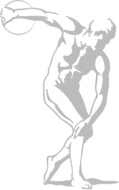 Светог Саве 4, 25260 АпатинТелефон: 025 / 780-250Факс: 025 / 780-251Е-маil: sportskisavez@live.comБрој: 01/2019           ПИБ: 101129807                                                                         Т.Рн.: 355-1039500-81